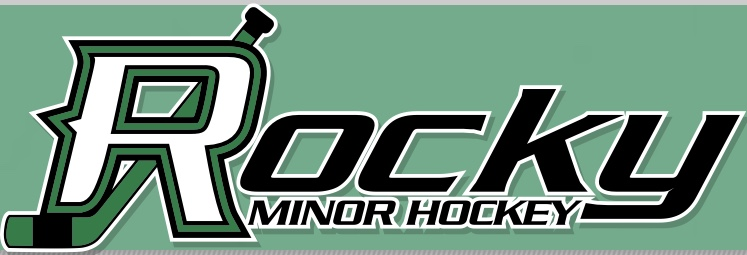 We are excited to invite teams to our RMHA Initiation Jamboree happening MARCH 7, 2020 here in Rocky Mountain House at the Christenson Sports and Wellness centre. Cost:	 $400.00 / teamGAMES:Guaranteed 4 games 30 mins each on ½ ice  Game play will be 4 on 4 with a goalie (No Equipment) We are looking for learn to play teams, teams with mostly first year initiation players for one division and combined first- and second-year initiation teams in another division to form even games with similar ability. Extras: Heart & hustle and MVP awards will be handed out to each teamGoodie bags and player gifts will be awarded to all participants.Expect Raffle Table, 50/50 draws and fun gamesPlease see the registration form below to get your spot in our Jamboree!!!!* 3 Game Guarantee 		* Fun Skills Competition * Swag Bags 		* Raffle Table 	*50/50 Tickets Cost: $400.00 per teamTournament applications are to be received by November 22, 2019 and selected teams will be notified by December 6, 2019. Selected teams are required to submit a tournament fee by December 13, 2019. For questions or for further information, please contact Rikki Park @ 1(250) 321-1144 rooshkin@hotmail.com Full Team Name: _____________________________________________ What league do you currently play in? ________________________________  Which ‘tier/ group’ are you applying to participate in? 	Options are: (mostly 1st year) ________, (mostly 2nd year) ________How many players are on your team? __________ 5.  Please confirm you can submit the $400 payment by to December 6, 2019 if    your team is selected to participate in this tournament? Yes ____or No _____ 